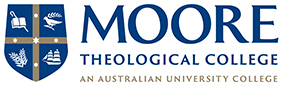 EMPLOYMENT APPLICATION FORM Position: Maintenance ServicemanPlease complete this form and email it along with your CV to recruitment@moore.edu.au Personal Details Personal Details Candidate Name Date CompletedResidential addressEmail addressPhoneDo you have the legal right to work in Australia? Yes / No Role Details Role Details Why do you want to work for Moore College? Selection Criteria –Please provide your responses to the selection criteria below.Selection Criteria –Please provide your responses to the selection criteria below.Essential CriteriaResponseAt least 7 years’ experience in the building industry or similarTrade III Certificate in the Building IndustryWH&S General Construction CertificateSound level of computer literacy skills, e.g. Microsoft Office NSW Driver’s license Able to work independently and as a team playerGood communication skills Ability to support and promote the Christian Mission and Values of Moore College.Desirable CriteriaResponseExperience in a college or aged care setting Workplace health and safetyWorkplace health and safetyDo you have any physical or psychological condition that we need to be aware of to ensure we are able to protect you and other employees at work?No / Yes If yes – (please specify the condition and how it may affect your work) Referees – please provide at least 2 professional referees. Referees will only be contacted if you are shortlisted. Referees – please provide at least 2 professional referees. Referees will only be contacted if you are shortlisted. Referee 1: Name OrganisationPosition Relationship PhoneReferee 2: Name OrganisationPosition Relationship PhonePrivacy Privacy If I am unsuccessful, I give permission for my application to be held on file should a future suitable position become available. Yes / No 